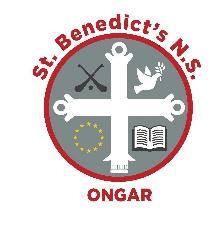 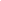 Workbooks must be bought as they cannot be reused. It is vital that all books are covered and your child’s name is clearly labelled on the front cover of each book.All other workbooks / text books will be supplied by the school. All children must also have a lunch box for their lunch to ensure rental books are protected from spillages.All children must have a hand towel and hand sanitiser in their school bags at all times.             Please purchase the following workbooks:Online www.bookhaven.ie code ruwf1cSUBJECTNAME OF WORKBOOKEnglishExercise Your English 1 (Edco)Just Handwriting Pre- Cursive 1st class (educate.ie)MathsPlanet Maths First ClassMaster Your Maths 1 (Prim-Ed)GaeilgeAbair Liom C (Folens)ReligionGrow in Love STATIONERY:10 x  15A Writing Copies1 x  lined ASXB4 Copies2 x  20mm Maths Copies3 x Plain Day Book (Blank – no lines)5 pencils, 1 sharpener, 1 eraser, 1 ruler, colouring pencils3 x  Large Pritt Sticks2 x TUFFBAG document wallet A4 1 x TUFFBAG document wallet A58 x whiteboard markers for children’s use